EfnisyfirlitBls.TöfluyfirlitMyndayfirlitHagfræðiHagfræði er félagsvísindagrein sem fæst við það hvernig einstaklingar, fyrirtæki og samfélög ráðstafa takmörkuðum auðlindum og gæðum. Hagfræðingar rannsaka meðal annars hvernig framleiðendur og neytendur skiptast á gæðum og framleiðsluþáttum, hvernig hagrænir hvatar hafa áhrif á ákvarðanatöku, hvernig starfsemi í samfélögum þróast yfir tíma og hvernig yfirvald getur haft áhrif á ráðstöfun aðfanga og gæða.Hagfræði á fornöld og miðöldumHeimspekingar hafa skrifað um hagfræðileg málefni allt frá fornöld. Hið enska heiti á hagfræði, economics, er dregið af gríska orðinu oikonomia sem þýðir „stjórn heimila“ eða „góðir stjórnarhættir“.Gríski heimspekingurinn Xenofon skrifaði um verkaskiptingu og minnkandi jaðarnytjar. Aristóteles lýsti viðskiptum tveggja einstaklinga og taldi að viðskiptin gætu aðeins verið hagkvæm ef báðir aðilar að viðskiptunum myndu hagnast á þeim.Aristóteles var jafnframt fyrsti maðurinn til að lýsa því hvaða skilyrði gjaldmiðill yrði að uppfylla; hann taldi að gjaldmiðill yrði að vera einsleitur, varanlegur, hafa innra virði og vera handhægur. 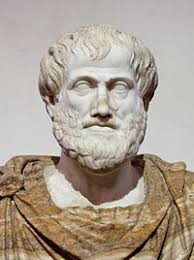 Hver er munurinn á hagfræði og viðskiptafræði?Algengast er að lýsa henni sem fræðigrein sem fjallar um hvernig framleiðsluþættir eru nýttir til að framleiða vörur og þjónustu. Hagfræði er iðulega skipt í tvennt, eða í rekstrarhagfræði og þjóðhagfræði. Rekstrarhagfræði fjallar um hvernig grunneiningar sérhvers hagkerfis hegða sér, það er einstaklingar og fyrirtæki, en þjóðhagfræðin lítur á hagkerfið sem heild. Heimild: Gylfi Magnússon. (2005, 5. júlí). Hver er munurinn á hagfræði og viðskiptafræði? Vísindavefurinn. Sótt af http://visindavefur.is/svar.php?id=5111Svið hagfræðinnarRekstrarhagfræði rannsakar hegðun einstakra einstaklinga, fyrirtækja og markaða. Í rekstrarhagfræði er þannig litið á gangverk efnahagslífsins frá sjónarhóli einstakra aðila í hagkerfinu.Þjóðhagfræði rannsakar gangverk efnahagslífsins í heild sinni. Í þjóðhagfræði eru rannsakaðar þær efnahagslegu hræringar sem allir aðilar í hagkerfinu verða fyrir.Framboð og eftirspurnVert er að hafa í huga að báðar greinar rannsaka sömu fyrirbærin, en frá mismunandi sjónarhorni. Þessi tvö svið hagfræðinnar hafa því mikla skörun. Í hagfræði er framboð og eftirspurn hugtak sem notað er til að lýsa breytingum hlutfallslega á milli hugsanlegra kaupanda og seljanda. Þ.e.a.s. ef fleiri vilja kaupa tiltekna vöru og ekki er til nóg af henni til að anna eftirspurn hækkar verðið, og ef meira er til af tiltekinni vöru en sótt er eftir þá lækkar verðið.Ferðaþjónusta og hagfræðiÞjóðhagfræðiRekstrarhagfræðiButler TALC modelProduct lifecycle modelFjöldi ferðamanna og Gini-stuðullGistinætur og gestakomurSkilgreiningHagfræðingar skipuleggja og stýra rannsóknum þar sem reynt er að varpa ljósi á tengsl ýmissa þátta í rekstri fyrirtækja og þjóðarbúskap. Hagfræði er skipt í tvennt; rekstrarhagfræði og þjóðhagfræði. Rekstrarhagfræðin fjallar um grunneiningar hagkerfa en þjóðhagfræðin, aftur á móti, lítur á hagkerfið sem heild.Nokkur verkefni hagfræðinnar:greina hagfræðileg og töluleg gögnskoða tengsl áhrifaþátta í hagkerfinu setja fram niðurstöður og m.a. útbúa töflur, línurit og skýrslurHagfræðiFjöldi atvinnulausra í desember milli nokkurra ára